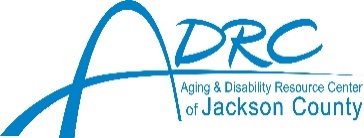 HOME CARE PRIVATE PAY SERVICE CHARGES (2024)  	Agencies Serving:  Jackson CountyAurora Community Health:  715-235-1839 or 888-301-5897   www.auroraservices.com  Serves residents of Jackson, La Crosse, and Vernon Counties. Unable to reach to confirm if they continue to service Jackson County or obtain their rates.Supportive Home Care: Very limited Personal Home Care:  Call for current rate/hour Skilled Nursing Care:  Call for current rate/hour Accepts Medicaid, Medicare, private pay, and private insurance. International Quality Home Health Care:  866-528-4742   www.internationalquality.com International Quality Homecare, Alpha Services: 866-591-5073 – Nurse in HumbirdWhitehall Office: 800-687-9480 - Caregivers Serves residents of Jackson, La Crosse, Monroe, and Vernon Counties. Concierge service/Homemaking, Housekeeping, Supportive Home Care: Call for current rate/hourPersonal Care Services /ADL’s: Call for current rate/hourCertified Nursing Assistant /Home Health Aide: Call for current rate/hourSkilled Nurse VisitHome Health AidOvernight services are available; call for individualized pricing depending on service needs/area.   One Hour Minimum is requested for scheduling, bill rate may be higher for one-hour shifts. Accepts Personal out of pocket Payments, Medicare, Medicaid, Long-term care, Contractual and Private Insurance. Loir Knapp Companies: 608-781-4594   www.loriknappcompanies.com Serves residents of Jackson, La Crosse, Monroe, and Vernon Counties.  Call for rates. As of 3/24/22 only clients in Black River Falls. Very limited staff so not adding new clients at this time.PCW (Personal Care Worker) CNA (Certified Nursing Assistant) RN  Supportive Home Care 24-hour care is available Residential Care Options Please call for rates Accepts: Medicare, Medicaid, Long Term Care Insurance, Private Insurance, Private Pay and VA. Email: linda.seidel@loriknappcompanies.com   Moore Genuine Care, LLC:  715-286-2734   www.mooregenuinehomecare.com Serves residents of Jackson County only. As of 3/21/23 only doing Skilled Nursing Visits. Village Caregiving: 715-492-0191  www.villagecaregiving.com We work with a lot of disabled veterans all over the state of Wisconsin. We have offices in Eau Claire, Green Bay, and Madison. We also have caregivers all over the state. We have caregivers that will go into a veteran home and provide help with non-medical cares and basic housekeeping (sweeping, vacuuming, organizing, bathroom cleaning). We also do this for senior citizens that are with Inclusa, and then of course with private pay clients as well. We also have caregivers that will go into an assisted living community and offer help and support with certain residents. Private pay is $30 an hour.ProMedica Heartland Hospice: 715-284-2485Hospice care is a specialized care that focuses on supporting you and your loved ones during an advanced illness. The emphasis is on comfort and quality of life, rather than finding a cure. Hospice care enables you to live each day to the fullest as comfortably and dignified as possible.Lakeland Home Health: 715-239-2075Talk to Andrew for referrals. They provide skilled nursing, PT, OT, SLP. For rates and to see if insurance is in network, contact Andrew.Integrity Home Healthcare: 715-944-9065Provides personal cares and supportive home care in Jackson County. Black River Falls is the farthest they travel. Call for rate requests.Cornerstone Caregiving: 534-444-9021Provides personal cares and supportive home care. Accepts private long term care insurance, VA benefits, and private pay. Call for rate requests. 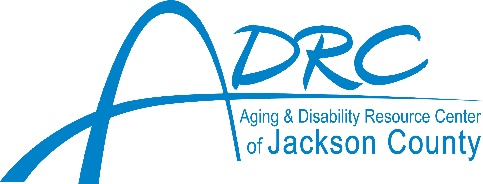 *Information updated as information is received by the Aging & Disability Resource Center of Jackson County